государственное бюджетное общеобразовательное учреждение Самарской области основная общеобразовательная школа № 4 городского округа Отрадный Самарской области структурное подразделение детский сад № 9446301, Самарская область, г,о. Отрадный, ул. Гайдара, 32,Телефоны: 8(84661) 2-14-24, 8 (84661)2-44-96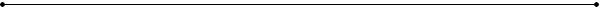 Аналитическая справка по результатам текущего контроля по теме «Соблюдение режима дня и режимных мероприятий»в СП ГБОУ ООШ№4 детский сад№9В соответствии с годовым планом в части проведения контрольных мероприятий в ДО была проведена текущая проверка по теме «Соблюдение режима дня и режимных мероприятий» Сроки проведения: с 12 - 14.12.2022 г. Вопросы, подлежащие проверке: Соблюдение воспитателями режима дня своей группы. Утренняя гимнастика. Своевременный прием пищи. Соответствие НОД расписанию и гигиеническим требованиям. Своевременный выход на прогулку и возвращение с нее. Соблюдение длительности прогулки Соблюдение времени, отведенного на сон. Не затягивание и не сокращение сна. Умение воспитателем осуществлять постепенный подъем детей с учетом их индивидуальных особенностей. Соблюдение времени свободной и самостоятельной деятельности детей и др. По результатам контрольных мероприятий отмечено: При проведении режимных процессов всеми педагогами учреждения соблюдаются следующие правила: Полное и своевременное удовлетворение всех органических потребностей детей (сон, питание). - Тщательный гигиенический уход, обеспечение чистоты тела, одежды, постели. - Привлечение детей к посильному участию в режимных процессах; поощрение самостоятельности. Формирование культурно-гигиенических навыков. Эмоциональное общение в ходе выполнения режимных процессов. -Учет потребностей детей, индивидуальных особенностей каждого ребенка. Спокойный и доброжелательный тон обращения, бережное отношение к ребенку, устранение долгих ожиданий, так как запросы дошкольников прямо зависят от состояния их нервной системы. Относительно утренней гимнастики можно отметить, что она проводится в соответствии с расписанием, обе группы соблюдают свое время в соответствии режимом дня. Длительность не нарушается. Продолжительность, количество ОРУ, дозировка в зависимости от возраста детей соблюдается. Прием пищи организован воспитателями правильно. Дети едят (завтрак, обед и полдник) столько времени, сколько отводится режимом, воспитатели дают возможность детям спокойно, не торопясь поесть, но в тоже время напоминают, что нужно не отвлекаться во время еды, чтобы покушать быстрее. На столах у детей стоят салфетки, которыми они пользуются, в связи хорошим усвоением правил поведения за столом дети опрятные в обеих группах. Во время уплотненного полдника режим соблюдается во всех группах. Организация образовательного процесса осуществляется в соответствии с реализуемой общеобразовательной программой. Количество и длительность НОД в группах, соответствуют расписанию занятий и гигиеническим требованиям. Длительность паузы между занятиями соблюдается. Воспитатели умеют определять степень утомляемости детей и в связи с этим изменять ход занятий и их время. При планировании образовательной деятельности с детьми воспитатели организуют занятия с в соответствии с сеткой занятий в каждой возрастной группе. При подготовке к НОД педагоги следят за тем, чтобы оно носило развивающий характер. На обучающем занятии дети накапливают необходимый личностный опыт – знания, умения, навыки и привычки познавательной деятельности, а на развивающем, используя приобретенный опыт, самостоятельно добывают знания. Решение программных образовательных задач решается не только в рамках непрерывной образовательной деятельности, но и при проведении режимных моментов. В группах проводятся игры по инициативе детей, а также игры с воспитателем. Рекомендуемая продолжительность ежедневных прогулок составляет 3-4 часа. Продолжительность прогулки определяется администрацией и педагогами учреждения в зависимости от климатических условий. С целью сохранения здоровья детей, выход на прогулку организуется по подгруппам, а ее продолжительность регулируется индивидуально в соответствии с возрастом, состоянием здоровья и погодными условиями. Ведущее место на прогулке отводится играм, преимущественно подвижным. В них развиваются основные движения, снимается умственное напряжение, воспитываются моральные качества. Подвижная игра может быть проведена в начале прогулки, если непрерывная образовательная деятельность была связана с долгим сидением детей. Окружающая жизнь и природа дают возможность для организации интересных и разнообразных наблюдений. Примерно за полчаса до окончания прогулки воспитатель организует спокойные игры. Затем дети собирают игрушки, оборудование. Спокойный сон ребенка обеспечивается благоприятными гигиеническими условиями его организации: отсутствие посторонних шумов; спокойная деятельность перед сном; проветренное помещение спальной комнаты; минимум одежды на ребенке; спокойное поглаживание, легкая, успокаивающая улыбка, укрывание детей педагогом. В целях профилактики нарушения осанки для детей может быть предусмотрен сон без подушек по рекомендации врача, согласованию с родителями. Спальные комнаты - в спокойной цветовой гамме, оказывающие благотворное влияние на психическое состояние ребенка. Во время сна детей присутствие воспитателя (или помощника воспитателя) в спальне обязательно. Воспитатели осуществляют постепенный подъем детей : предоставление возможности детям полежать после пробуждения в постели несколько минут. Тех детей, которые засыпают позже других (слабых или перенесших заболевание), поднимают последними, дают им возможность поспать подольше, но и не задерживают в постели больше положенного времени, что обеспечивает их психологический комфорт. Спать детей укладывают своевременно, поточной организацией. В спальне обстановка спокойная, располагающая детей к отдыху. Подъем детей после сна воспитатели задерживают. Постепенный подъем детей, учет индивидуальных особенностей соблюдается. Сон детей проходит в соответствии с режимом, отведенное на сон время не затягивают. После сна проводятся закаливающие процедуры (гимнастика после сна), закаливающие мероприятия. Общая продолжительность суточного сна для детей дошкольного возраста 12 - 12,5 часа, из которых 2-2,5 часа отводится на дневной сон. Для детей от 1,5 до 3 лет дневной сон организуют однократно продолжительностью не менее 3 часов. Игровая деятельность детей во второй половине дня ведется в соответствии с режимом дня и планами воспитателей. Основное внимание в работе с детьми уделяется здоровому образу жизни. Каждый день, за исключением неблагоприятных погодных условий, с детьми проводятся прогулки на свежем воздухе два раза в день во всех группах с целью закаливания и оздоровления организма. Во время прогулок воспитателями организуют подвижные игры, занятия физкультурой на воздухе проводятся в соответствии с режимом. Закаливающие, оздоровительные процедуры. Психолого-педагогическая работа воспитателей учреждения направлена на формирование культуры здоровья воспитанников и включает в себя формирование культурно - гигиенических навыков и первичных ценностных представлений о здоровье и здоровом образе жизни человека. Профилактическая работа включает в себя систему мероприятий и мер, направленных на охрану здоровья и предупреждение возникновения его нарушений, обеспечение нормального роста и развития, сохранение умственной и физической работоспособности детей. Закаливающие мероприятия педагоги детского сада меняют по силе и длительности в зависимости от сезона года, температуры воздуха в групповых помещениях, эпидемиологической обстановки. Объем оздоровительной работы и коррекционной помощи регламентируют индивидуально в соответствии с медико-педагогическими рекомендациями.                     Выводы: Анализ просмотренных режимных процессов показал, что организации режимных                       моментов направлена на формирование общей культуры и развитии личностных качеств ребёнка.                    В ходе реализации режимных моментов обеспечивается единство воспитательных, развивающих                     и обучающих целей и задач процесса образования детей дошкольного возраста.                         Организация режимных процессов строится с учётом принципа интеграции образовательных                        областей в соответствии с возрастными возможностями и особенностями воспитанников.                        Вариативность организации различных видов детской деятельности в каждом из режимных моментов                    достаточно высокая. Выбор деятельности зависит от возраста детей, их интересов, сезонности,                       событийности и др. В ежедневном планировании, опираясь на план организации различных видов                        детской деятельности в режиме дня, воспитатели определяют виды детской деятельности, формы их                       организации, методы и приёмы.                    Рекомендации:                     1.  Согласно плану чётко проводить запланированные игры на прогулке.                    2.  Больше внимания уделять формированию представлений личной гигиены, привлекать к этому                            вопросу родителей.                    3.  Более подробно изучить методики закаливания.                    Справку подготовила и.о. старшего воспитателя Соболева Л.И.                    Дата составления: 14.12. 2022 год